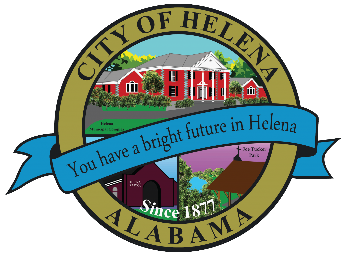 816 Hwy 52 East, Helena AL 35080City Hall Council Chambers 	Helena City Council							September 27, 2021Council Work Session									5:00pmReview of the 09/27/2021 Agenda ItemsAP/Bill Payments09/13/2021 Meeting Minutes ReviewUpdate from Council Boards and Committee BusinessResolution 09272021-Request for Attorney General OpinionResolution 09272021A-Release of K9 SanczoBudget Amendment of $32,000.00 for a Sensory TrailerConfirmation of the 10/25/2021 Regular Meeting City Council Meeting Agenda 							6pmMeeting Called to OrderInvocationPledge of AllegianceCouncil Roll CallPresentation of Minutes from 08/23/2021Revenue Report and (AP) Bill PaymentMunicipal Operations Report: Mayor J. Brian PuckettDepartments: Police, Fire, Library, Parks, Public Works, Sanitation, and UtilitiesProclamation-Kenneth Paschal- Proclaiming September 27, 2021, as Family Day and Proclaiming September 26 through October 2, 2021 as Family WeekProclamation-Proclaiming October 1 as Down Syndrome DayProclamation-Proclaiming September as Gynecologic Cancer Awareness MonthResolution 09272021-Request Attorney General Opinion Resolution 09272021A-Release of K-9 Sanczo Leigh Hulsey-Budget Amendment of $32,000.00 for a Sensory TrailerCouncil CommentsAdjournment Proper notice of the posted Agenda for the Pre-Council Work Session and Regular Scheduled Meeting of the Helena City Council was given in advance of such public meeting and the notice remained posted through the scheduled meeting. By general consent of the Council, agenda items may be added, removed, or considered out of order. Next City Council Meeting Date:  Next Regular Scheduled Meeting will be October 25, 2021 @ 5pm Work Session followed by Regular Meeting at 6:00pm. Updated: 09/22/2021